Publicado en Madrid  el 25/03/2019 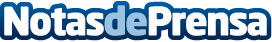 Solo el 5% del pensamiento del consumidor es perceptible por el marketing tradicional, según The ValleySiete de cada diez consumidores empiezan el proceso de compra en un dispositivo y finaliza en otro: una nueva realidad que plantea nuevos retos para las marcas. La Biométrica, que accede a la parte más afectiva de la mente, o la Pupilometría, que incide en el impacto emocional de las imágenes, son algunas de las técnicas que ayudan a completar la reacción más instintiva de un usuarioDatos de contacto:AutorNota de prensa publicada en: https://www.notasdeprensa.es/solo-el-5-del-pensamiento-del-consumidor-es Categorias: Finanzas Marketing E-Commerce Recursos humanos Otras ciencias http://www.notasdeprensa.es